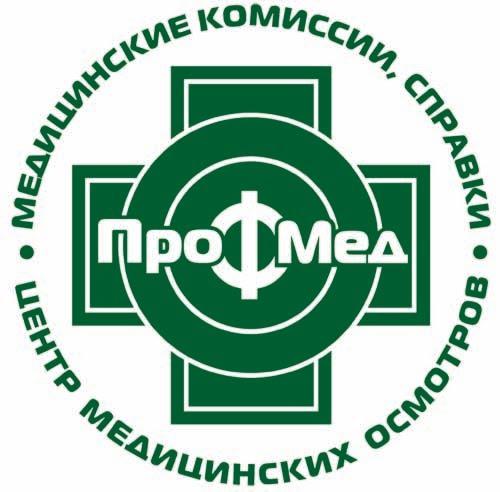 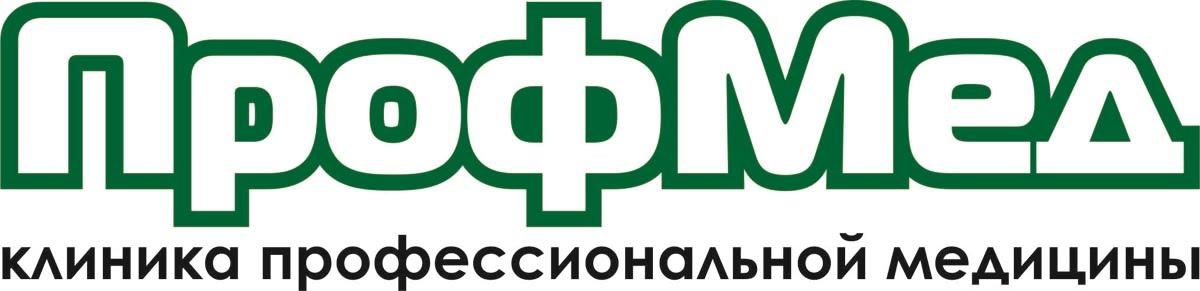                                                                                                            400074, Волгоград, ул. Рабоче-Крестьянская, 44   тел: (8442) 95-50-67                                                                                                                                                Лицензия № ЛО-34-01-003849 от 27.07.2018 г.КАРТА ПАРТНЕРАПолное наименованиеОбщество с ограниченной ответственностью «ПрофМед»Сокращенное наименованиеООО «ПрофМед»Исполнительный орган по УставуГенеральный директорГенеральный директор Елин Александр Александрович (на основании Устава)Главный бухгалтер Елин Александр АлександровичЮридический и почтовый адресЮр. адрес: 400074, Россия, Волгоград, ул. Рабоче – Крестьянская, 44Фактический адресЮр. адрес: 400074, Россия, Волгоград, ул. Рабоче – Крестьянская, 44ЛицензияЛО-34-01-003849 от 27.07.2018телефон 95-95-05, 51-51-55, бухгалтерия 8 (8442) 95-52-13. E- mail:profmed34@gmail.com ИНН3443920355 КПП346001001 ОГРН1133443004859 ОКПО10544310Банковские реквизиты:Филиал «Центральный» Банк ВТБ (ПАО) в г. МосквеР/счет    40702810710080000455  К/счет 30101810145250000411 БИК  044525411 ИНН 7702070139 КПП 770943002Адрес банка: 107031, г. Москва, ул. Рождственка, д. 10/2, стр. 1.Генеральный директор ООО «ПрофМед» А. А. Елин